PROGRAMAADMINISTRACIÓN DEL TURISMO SOSTENIBLE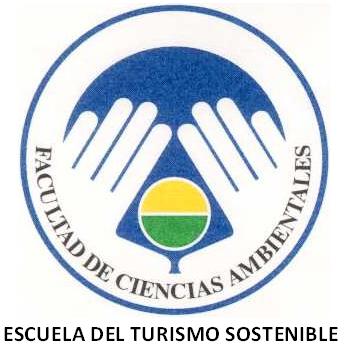 1. IDENTIFICACION1. IDENTIFICACION1. IDENTIFICACION1. IDENTIFICACION1. IDENTIFICACION1. IDENTIFICACIONNombre de Asignatura:  Proceso AdministrativoNombre del Docente:  María Alejandra Díaz SánchezCODIGO: AGA13                         CREDITOS:  3                                CICLO:  I  Técnico                        SEMESTRE:  INombre de Asignatura:  Proceso AdministrativoNombre del Docente:  María Alejandra Díaz SánchezCODIGO: AGA13                         CREDITOS:  3                                CICLO:  I  Técnico                        SEMESTRE:  INombre de Asignatura:  Proceso AdministrativoNombre del Docente:  María Alejandra Díaz SánchezCODIGO: AGA13                         CREDITOS:  3                                CICLO:  I  Técnico                        SEMESTRE:  INombre de Asignatura:  Proceso AdministrativoNombre del Docente:  María Alejandra Díaz SánchezCODIGO: AGA13                         CREDITOS:  3                                CICLO:  I  Técnico                        SEMESTRE:  INombre de Asignatura:  Proceso AdministrativoNombre del Docente:  María Alejandra Díaz SánchezCODIGO: AGA13                         CREDITOS:  3                                CICLO:  I  Técnico                        SEMESTRE:  INombre de Asignatura:  Proceso AdministrativoNombre del Docente:  María Alejandra Díaz SánchezCODIGO: AGA13                         CREDITOS:  3                                CICLO:  I  Técnico                        SEMESTRE:  IDepartamento:  Escuela de AdministraciónDepartamento:  Escuela de AdministraciónDepartamento:  Escuela de AdministraciónFecha:  Fecha:  Fecha:  TeóricaTeórico PrácticaXPrácticaRequisito:Prerequisito:Requisito:Prerequisito:Requisito:Prerequisito:Requisito:Prerequisito:Requisito:Prerequisito:Requisito:Prerequisito:2. DESCRIPCIÓN DE CRÉDITOS   2. DESCRIPCIÓN DE CRÉDITOS   2. DESCRIPCIÓN DE CRÉDITOS   Distribución de actividades académicasHoras/SemanaHoras/SemestreClase presencial348Talleres dirigidos232Trabajo fuera de clase232Trabajo investigativo116Total1283. CARACTERIZACIÓN DE LA ASIGNATURA3. CARACTERIZACIÓN DE LA ASIGNATURA3. CARACTERIZACIÓN DE LA ASIGNATURA3. CARACTERIZACIÓN DE LA ASIGNATURA3. CARACTERIZACIÓN DE LA ASIGNATURA3. CARACTERIZACIÓN DE LA ASIGNATURA3. CARACTERIZACIÓN DE LA ASIGNATURA3. CARACTERIZACIÓN DE LA ASIGNATURA3. CARACTERIZACIÓN DE LA ASIGNATURA3. CARACTERIZACIÓN DE LA ASIGNATURAPor su obligatoriedadObligatoriaXElectivaElectivaElectivaPor el estilo de claseCátedraXTallerDe campoDe campoLaboratorio4. JUSTIFICACIÓN La Administración turística es el reto de los TÉCNICOS PROFESIONALES del turismo sostenible, de aquí que sea pertinente desarrollar  las capacidades necesarias que permitan aplicar conocimientos, habilidades y destrezas del  campo administrativo en situaciones y problemas que se presentan en la cotidianidad de la prestación de los servicios turísticos de los subsectores de la operación turística, la gastronomía y la hotelería.Es importante generar conocimientos básicos del proceso administrativo: planeación, organización, dirección y control a nivel básico y operativo e incorporar dicha teoría en la comprensión de las estructuras y principios del desarrollo sostenible, así como en labores de investigación, operación y cooperación como mecanismos que genera conocimientos para el desarrollo humano sostenible.El Técnico profesional del turismo sostenible debe así mismo dentro de su proceso de formación administrativa incorporar  conceptos y habilidades profesionales esenciales para el desarrollo dentro de una  ética ecológica, que permita a partir del desarrollo de sus competencias profesionales el manejo y administración de las diferentes concepciones del entorno.El enfoque de la Administración centra parte de su atención en las organizaciones o empresas, intentando que desde allí se orienten los  procesos de producción de bienes, servicios y del conocimiento, de tal forma que se aporte en el diseño de programas y ejecución de proyectos que se enmarquen dentro del desarrollo del turismo sostenible.5. OBJETIVOS DE LAS ASIGNATURAGeneral:Brindar, al estudiante de Técnica Profesional del Turismo Sostenible las bases teóricas necesarias para la comprensión del saber qué implica la tarea de administrar y comprender la importancia del trabajo administrativo para la sociedad en general y para el desarrollo sostenible de procesos turísticos. Lo anterior, a través de elementos estructurales de la administración moderna, el análisis y definición del proceso administrativo en lo que respecta a las funciones administrativas, el alcance de las metas de la organización, y  la administración de recursos.Específicos:Conocer un panorama histórico de las sociedades productivas.Comprender la importancia de la administración para la sociedad y los individuos.Definir administración de diversas formas.Conocer los diversos enfoques o escuelas de la administración.Comprender los objetivos organizacionales, su importancia y desarrollo.Comprender las funciones del proceso administrativo.Comprender la importancia de la planeación dentro de la organizaciónComprender la relación entre la división del trabajo y la organización.Comprender las relaciones jerárquicas que se dan al interior de la organización.Definir los procesos de direcciónDefinir Control y conocer la clases de controlEstablecer la aplicación del proceso administrativo en el desarrollo de programas y           proyectos.Establecer la relación del proceso administrativo y el concepto de desarrollo sostenible 6. COMPETENCIASCOMPETENCIAS BASICAS:El técnico profesional en turismo sostenible Coordinar y supervisar procesos, procedimientos y funciones en áreas administrativas y operativas de las empresas turísticas.
Actúa profesionalmente desde principios éticos para con los actores del sector turístico y particularmente para con el turista y la comunidad anfitriona.COMPETENCIAS  DISCIPLINARES:Aplica conceptos básicos de administración en problemáticas concretasCOMPETENCIAS ESPECÍFICAS:COMPETENCIAS ESPECÍFICAS:COMPETENCIAS PROFESIONALES:COMPETENCIAS PROFESIONALES:7. TIPO DE EVALUACIÓN7. TIPO DE EVALUACIÓN7. TIPO DE EVALUACIÓN7. TIPO DE EVALUACIÓN7. TIPO DE EVALUACIÓNLogrosLogrosAutoevaluaciónProyectosProyectosXTrabajos de campoXXPruebas o exámenesPruebas o exámenesXOtros: Seguimiento de actividadesXXAvances de EvaluaciónAvances de EvaluaciónAvances de EvaluaciónTEMA DEL AVANCETEMA DEL AVANCE%FechaFechaTEMA DEL AVANCETEMA DEL AVANCE30Primer parcial(semana 8)Primer parcial(semana 8)La administración, gestión administrativa, la planeación, la organización.La administración, gestión administrativa, la planeación, la organización.30Talleres y lecturasTalleres y lecturasTodos los contenidos – Aplicación de conceptos a casos concretosTodos los contenidos – Aplicación de conceptos a casos concretos15Estudio de casoEstudio de casoDocumentos complementarios - control de lecturasDocumentos complementarios - control de lecturas25Segundo Parcial (Semana 16)Segundo Parcial (Semana 16)Contenidos desde la semana 9 a la 16.Contenidos desde la semana 9 a la 16.8. MÓDULO DE TRABAJO SEMANALCronograma de Actividades8. MÓDULO DE TRABAJO SEMANALCronograma de Actividades8. MÓDULO DE TRABAJO SEMANALCronograma de ActividadesSemanaTemasBibliografía (Referencia No.)No. 1LA ADMINISTRACIÓN: Historia y Pensamiento Actual”3,4,5,6,7,8,10,11No. 2Enfoques o Escuelas de la AdministraciónLa Organización que Aprende3,4,5,6,7,8,10,11No. 3GESTIÓN ADMINISTRATIVAPlanear y organizar dentro del contexto organizacionalPlanteamiento de objetivos, metas y estrategiasPlanes de acción e indicadores de gestiónDireccionamiento efectivo de la genteControl y seguimiento de la gestión empresarial3,4,5,6,7,8,10,11No. 4LA PLANEACIONElementos de la planificaciónEtapas de la planificaciónLa planeación en empresas turísticas3,4,5,6,7,8,10,11No. 5Herramientas de planificaciónLa planeación y el gerenteEl planeador (políticas, reglas, programas, presupuesto, procedimientos, estrategias, premisas, matrices de priorización análisis DOFA)Como maximizar la eficacia del proceso de planeación 3,4,5,6,7,8,10,11No. 6La planeación estratégicaLa planeación tácticaLa planeación y los niveles administrativosMisión, Visión, Principios, Valores 3,4,5,6,7,8,10,11No. 7LA ORGANIZACIÓN“Fundamentos de ”Organización Formal e InformalNiveles de 3,4,5,6,7,8,10,11No. 8Departamentalización BásicaDepartamentalización por FunciónDepartamentalización GeográficaDepartamentalización por ProductosCultura Organizacional3,4,5,6,7,8,10,11No. 9LA DIRECCIONFundamentos de direcciónLas funciones asignadas a la dirección“Liderazgo, Motivación, Comunicación, Integración de Personal”1,2,9,12,13,14,15,16No.10“El liderazgo”Definición de LiderazgoEl enfoque de los rasgos propios del liderazgoEl modelo de liderazgo situacional. Focalización en la conducta de un líderTipos de lideresDiferencias entre Jefes y Lideres1,2,9,12,13,14,15,16No.11“La toma de decisiones”Fundamentos de las decisionesEl proceso de la toma de decisionesHerramientas para la toma de decisionesToma de decisiones en grupo1,2,9,12,13,14,15,16No.12EL CONTROLLos principios del controlLos fundamentos del controlIntegración planificación-controlPoder y control1,2,9,12,13,14,15,16No.13El control en la generación del producto-servicio turísticoControl de calidadEl ejercicio del controlLa ética, la administración y los negociosEjercicios aplicados al proceso del control 1,2,9,12,13,14,15,16No.14GERENCIA DE PROYECTOSLa gerencia de proyectos en la empresa privadaLa gerencia de proyectos en el sector publicoEl ciclo del proyectoPlaneación de la calidadAseguramiento de la calidad Control de calidad3,4,5,6,7,8,10,11No.15“Gerencia en contextos específicos”La empresa turística: características y aspectos diferencialesLa gestión y organización de la empresa turísticaEl turismo como sistemaGestión del turismo sostenibleTRABAJO SEMESTRAL1,13,14,15,16No.16Turismo ResponsableConsumo responsable Responsabilidad Social Empresarial1,13,14,15,169. RECURSOS DIDÁCTICOS9. RECURSOS DIDÁCTICOS9. RECURSOS DIDÁCTICOS9. RECURSOS DIDÁCTICOS9. RECURSOS DIDÁCTICOS9. RECURSOS DIDÁCTICOSProyector de acetatosVideobeenXPelículasXInternetXGuíasXSoftwareElementos de laboratorio según guíaTextos, informes técnicosXOtros. ¿Cuáles?10. EMPLEO DE NUEVAS TECNOLOGÍAS Tics10. EMPLEO DE NUEVAS TECNOLOGÍAS Tics10. EMPLEO DE NUEVAS TECNOLOGÍAS Tics10. EMPLEO DE NUEVAS TECNOLOGÍAS Tics10. EMPLEO DE NUEVAS TECNOLOGÍAS Tics10. EMPLEO DE NUEVAS TECNOLOGÍAS Tics10. EMPLEO DE NUEVAS TECNOLOGÍAS Tics11. ESTRATEGIAS METODOLÓGIAS11. ESTRATEGIAS METODOLÓGIAS11. ESTRATEGIAS METODOLÓGIAS11. ESTRATEGIAS METODOLÓGIAS11. ESTRATEGIAS METODOLÓGIAS11. ESTRATEGIAS METODOLÓGIASClase MagistralXTalleres de refuerzoLecturas previasXLaboratorioTrabajos en grupoExposicionesXPresentación de contenidos mediante síntesis, cuadros, mapas conceptualesXEjemplificación del contenidoPreguntas en claseXRealización de ejercicios y problemas por parte del profesorXEvaluación grupalDiagnóstico de conocimientos previosVerificación y síntesis de contenidos previosImplementación de recursos didácticosSeguimiento de actividad en la claseX12. RECURSO LOCATIVO12. RECURSO LOCATIVO12. RECURSO LOCATIVO12. RECURSO LOCATIVO12. RECURSO LOCATIVO12. RECURSO LOCATIVOSalón de claseXSalón de dibujoSalón de cómputoSalidas de campoLaboratorioOtro. ¿cuál?Lugar y fecha de salidas de campo:Lugar y fecha de salidas de campo:Lugar y fecha de salidas de campo:Lugar y fecha de salidas de campo:Lugar y fecha de salidas de campo:Lugar y fecha de salidas de campo:13. BIBLIOGRAFÍA13. BIBLIOGRAFÍABIBLIOGRAFÍA BÁSICA UTILIZADAUbicación en la UniversidadAllende Landa, J. Desarrollo sostenible: De lo global a lo local, ciudad y território, 1995Certo, Samuel C. Administración Moderna. Editorial Interamericana. México, 1995.Dessler, Gary. Organización y administración: Enfoque situacional, Prentice-Hall Hispanoamericana S.A., Estados Unidos, 1979.Drucker Peter. La gerencia de empresas, Editorial Edhasa, España, 1979Drucker, Peter. La Gerencia. Tareas, responsabilidades y práctica. El Ateneo, Buenos Aires, 1973Dubrin, Andrew J. Fundamentos de Administración.Gibson, James L. Las Organizaciones, Comportamiento-Estructura y Procesos, Mc graw-Hill / Interamericana de Chile, 2002Goodstein, L, “Planeación Estratégica Aplicada”, 1ra Ed. McGraw-Hill, Bogota – Colombia, 1998 Goeldner, Ch.R. Turismo: Principios, practicas, filosofias, Porto Alegre, 2002Hall, Richard, “Organizaciones, Estructuras, procesos y Resultados”,  Sexta Edición, Edo. de México, 1996.Hermida, J. y Serra, R. Administración y Estrategia, Buenos Aires, Macchi, 1992.Koontz, Harold-Weihrich Heinz. Elementos de Administración.Organización Mundial del Turismo (1995): Lo que todo gestor turístico debe saber. Guía práctica para el desarrollo y uso de indicadores de turismo sostenible. Madrid, Organización Mundial de TurismoOrganización mundial del turismo. Desarrollo turístico sostenible - guia para planificadores locales. Madrid 1993Organización mundial del turismo. agenda para planificadores Locales. Turismo sostenible y gestión municipal.  Edición para américa latina y el caribe. España, 1999Vera, J.F. (dir.) (2001): `Planificación y gestión del desarrollo turístico sostenible: Propuestas para la creación de un sistema de indicadores´, Alicante: Instituto Universitario de Geografía Documentos PDFBiblioteca centralDocumentos PDFBiblioteca central14. BIBLIOGRAFÍA WEB (SITIOS WEB)www.elgerente.comhttp://cwx.prenhall.com/bookbind/pubbooks/robbins4_la/ http://cuadernosadministracion.javeriana.edu.co/info.htmhttp://cuadernosadm.univalle.edu.co15.  RECOMENDACIONES A LOS ALUMNOS ANTES DE INICIAR EL CURSO16. HORARIO DE ASESORÍA